 Songbird. Effortless Music Discovery.                 Reviewer’s Guide            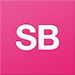 Your music experience is about so much more than simply playing music. With Songbird, you can integrate music playback with your music discovery experience:  follow your favorite artists, get personalized recommendations, and discover new music favorites with your friends -- all effortlessly.  
Let’s get started!
 Action:  Go to http://songbird.me and login with your Facebook credentials.  

Have you previously “Liked” any artist pages on Facebook?If yes, we have imported those “Likes” and the content you are viewing in “What’s New” comes from those artists you have already liked on Facebook.If no, Songbird will start you off by recommending some of the most popular artists from around the world.   In the Recommended Artists view, you can click on an artist to listen to up to five sample tracks and read their biography.  If the artist interests you, click “Follow” and you’ll instantly start to see even more content from the artist in the What’s New section under the Discover tab in the global navigation bar.

Now that you are Following some artists, let’s see What’s New with them!THE DISCOVER TABEffortlessly see What’s New with the artists you love.                                                                                                                Now that you are Following artists that you are interested in, it’s time to effortlessly discover What’s New with them!  Click on the Discover tab and the What’s New view will have a selection of images, videos, and SoundCloud music from the artists you are Following  (Over time, Songbird will broaden the sources of content for your artists to keep your experience fresh and interesting).  Stop searching through multiple sites to find the latest content about the artists you are interested in.  Songbird does the heavy lifting for you and personalizes your favorite artist content into your What’s New view!
Action:  Explore Discover > What’s New.  Get the latest news on the artists you are Following.  Watch videos, listen to songs, and view images just by clicking on them.  Share your discoveries to your Facebook Timeline.  Click on the artist’s name and see everything about that artist in a single view.Effortlessly Discover and Share new artists.Songbird makes finding new artists easy.  We carefully select new artists for you based on your Facebook “Likes” plus the artists you are Following on Songbird and present them to you in the Discover > Recommended Artists view.  Because everyone’s musical tastes are personal and unique, we give you nine suggested artists (not just one) to make it easy for you to Follow, Share, or Skip artists that are not of interest to you.  When you Follow or Skip an artist, a new recommendation will immediately replace the one you didn’t care for.  You can also search for any artist by simply entering the name in the Search Artists box and explore from there.  If you find an artist particularly interesting, click Share within the artist tile and you’ll be able to post that artist to your Facebook Timeline with a personalized message of your choosing.   We’ve also partnered with 7Digital so you can discover and buy songs from your favorite artists.  Songbird delivers music discovery to the palm of your hand, saving you the hassle of searching the web for new music.  What could be easier?  Action:  Explore Discover > Recommended Artists or search for an artist by name.  Follow artists that you love and share artists to your Facebook Timeline that you find most interesting.  Sample popular songs by each artist and buy your favorite ones!
THE FOLLOWING TABEffortlessly access all the artists you are Following on Songbird.                                                                          Songbird organizes all the artists that you love into one place.  Simply click Following in the global navigation bar, and you will see all the artists you are following on Songbird.  Click on any artist, and you can Share the them to your Facebook Timeline, listen to and buy their most popular songs on 7Digital, read their biography, or if you choose, stop following them by clicking Unfollow.
Action:  Explore Following.  Click on an artist to view their music content.  Listen to the artist’s top five most popular songs and click through to the 7Digital store to buy them if you choose.  Read the artist’s biography to find out fun facts you may not have known already.  Unfollow any artist that you no longer are interested in.
THE FRIENDS TABEffortlessly connect with the artists your friends love.Your friends are likely to know about quite a few artists that you’ve never heard of.  When you click on the Friends tab, you’ll have the opportunity to select a Facebook friend and discover what artists they “Like” on Facebook or are Following on Songbird.  You can also easily invite any of your Facebook friends to Songbird if they have yet to install the application.Songbird is social from the ground up.  Our goal is to make sharing artist content with your friends effortless and fun.  Every item you interact with – whether it’s a cool picture, a popular music video, or a recently produced song -- can be shared to your Facebook Timeline.Action:  Explore Friends.  See a list of your friends and click on their photos to see what artists they “Like” on Facebook or are following on Songbird.  Or search for a specific friend by typing their name in the Search Friends box.  Invite any friend to Songbird who is not currently using the application.  Click on any artist your friend likes and listen to the artist’s most popular songs while reading their music biography.  Follow and Comment on artists that you find most interesting. What’s next?We hope that you enjoyed the new Songbird application!  If you have an Android device or want to use Songbird on your desktop, you can integrate music playback with your music discovery experience.  Get all of them now at http://getsongbird.com.We’ve only just begun to bring your music world together for you in one place -- but we’re not done.  In the coming weeks, Songbird will include more content for your What’s New view (e.g., concert news, new releases), a way to create your own music profile that will be shareable with others, and more ways to discover new music from your friends and industry tastemakers.  
When it comes to your music experience, you don’t have to live with limited social and discovery features any longer!  Songbird provides a new approach to music discovery:  effortless, personal and social.
GlossaryDiscover > What’s New – the starting point of your Songbird.me experience.  If you Facebook “Like” any artists or if you are already a Songbird user,  your followed artists’ Facebook videos and images (as well as other content we’ve found from SoundCloud and across the web !) will be collected in your personalized “What’s New” view. From here you can explore the world of music through videos and images and soundtracks.  Click on the name of a band or artist and check out bios, sample tracks and more. (See Artist View, below.)Discover > Recommended Artists – here we present Songbird’s recommendations based on what you already like (on Facebook) or follow (in Songbird).  These are personalized recommendations, not a top 40 list.  You can “follow”, “share” or “skip” any artist.  Follow adds them to your Following page.  Share allows you to post to your wall.  Skip allows you to dismiss that artist and have Songbird serve you up another one.  Clicking on the tile opens the Expanded View.Artist View – images, videos, soundtracks, preview tracks, biographical information and more – for a single artist.  It’s accessible when you search for an artist; just click on the artist name in the What’s New view [or expand the tile for artists you have followed].  You can also purchase tracks from the 7Digital store directly from this view.Expanded View – when you are deciding whether or not to follow an artist, the expanded view gives you biographical information about the artist and up to five previews of their most popular tracks.  From the expanded view you can also initiate the purchase of any track.Following – this is where you’ll find all of the artists you’ve decided to follow.  When you first use Songbird, your Facebook likes are automatically turned into followed artists. Share a favorite artist on your wall or easily access the expanded tile [or Artist View] for each of the artists you love.Friends View – ever wondered what’s in your friends’ music collections?   Got a friend who seems to always know about good new music?  Find out what artists they like easily with the Friends View – a simple and elegant way to see your friends’ musical interests.  Once you see their Facebook music “Likes” and Songbird follows, you can easily discover new artists you might not otherwise have known about.  Follow or comment on artists directly from your friends’ collections.Contact InformationSongbird	San Francisco, CA 94105WEB   		getsongbird.com 
TWITTER 	@songbird
EMAIL   	marketing@songbirdnest.com                                                                                    Rev.  24. 06.2012